Створити папки за зразком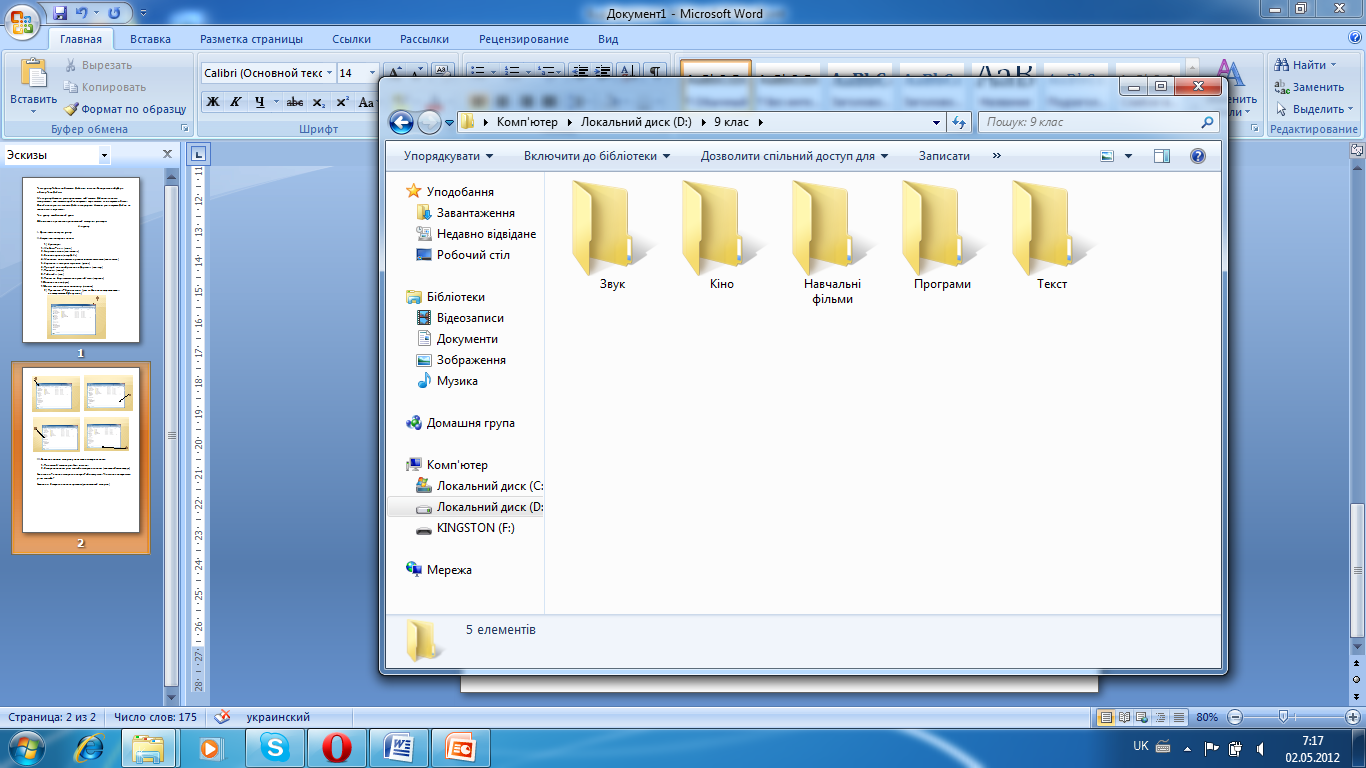 